Государственное  бюджетное     профессиональное образовательное учреждение «Урюпинский агропромышленный техникум»Статья на тему:« Роль мастера производственного обучения  при   формировании   профессиональной самостоятельности обучающегося в процессе производственного обучения»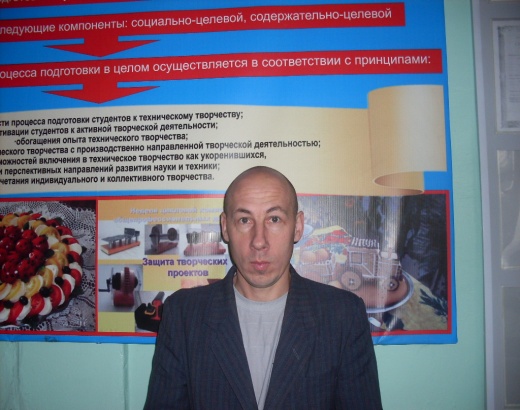                                                                     Андреев Андрей  Иванович                                                                                      мастер производственного обучения                                                                                      ГБПОУ  «Урюпинский                                                                                             агропромышленный техникум»Наиболее ответственным разделом производственного обучения является практическая деятельность обучающихся при выполнении упражнений и
изготовлении промышленной продукции. Этой деятельности обучающихся  отводится  основное  время.  Она предоставляет обучающимся возможность проявлять навыки самостоятельности.Процесс производственного обучения протекает эффективно, когда содержание темы, способы преподавания и обучения выбираются с учетом дидактических условий, способствующих активизации учебной деятельности обучающихся. Особо важным является подбор рациональных методов обучения, который должен производиться с учетом особенностей темы, уровня знаний, умений и навыков обучающихся, их жизненного опыта. "Хорошо зная требования учебной программы и возрастные особенности обучающихся,  опытные педагоги так подбирают учебный материал и соответствующие ему методы, что обучающиеся сознательно овладевают знаниями, умениями и навыками в процессе собственной активной деятельности, направляемой  педагогом. Значит, ведущая роль в слаженном взаимодействии основных компонентов обучения принадлежит преподаванию.Из этого следует, что от выбора способов и методов обучения мастером производственного обучения зависит активность обучающихся. Следует всегда помнить, что не всякий труд развивает и воспитывает. Производственное обучение имеет все предпосылки для успешного развития активности и самостоятельности обучающихся. Но для этого при организации обучения труд должен: 1) интересовать обучающегося; 2) основываться на применении имеющихся у него знаний, умений и навыков; 3) быть не только физическим, но и умственным; 4) давать удовлетворение. Кроме того, обучающиеся должны видеть результаты своего труда, его общественную значимость.Мастер производственного обучения в период выполнения учебных заданий   повседневно и систематически руководит самостоятельной деятельностью обучающихся. Особенно важно, чтобы он не выпускал из поля зрения обучающихся, которые нуждаются в помощи. Он не сразу вмешивается в работу этих обучающихся, а ставит наводящие вопросы, наталкивая их на осмысливание возникших трудностей. Он привлекает обучающихся к анализу ошибок, указывает на их причины, требует воспроизвести правильные действия. И только окончательно убедившись, что обучающийся не может собственными силами преодолеть ошибки, он снова подробно инструктирует его, показывает правильное выполнение каждого элемента действия и приемов работы, дает дополнительные задания. Такая индивидуальная работа со слабыми, отстающими обучающимися проводится систематически. Помогая отстающим, мастер производственного обучения наблюдает за выполнением задания всей группой.  Делая обходы рабочих мест обучающихся, мастер производственного обучения следит за способами обращения обучающихся с  инструментом.  В период выполнения упражнений и производственных работ мастеру производственного обучения представляется возможность обучать обучающихся приемам и способам новаторов производства, применению их инструмента и приспособлений. Реализация этого метода может осуществляться с небольшими группами обучающихся по скользящему графику. Одна из основных и наиболее трудных задач, стоящих перед мастером производственного обучения, — это обучение обучающихся применению теоретических знаний на практике. С этой целью мастер подбирает примеры, связанные с необходимостью производить  работы, пользоваться справочной литературой, таблицами. Применение теоретических знаний обучающимися в условиях производственного обучения может носить весьма разнообразный характер. Мастер производственного обучения должен объяснять производственные процессы, принципы устройства машин и механизмов с позиций тех законов техники, которые обучающиеся изучают на уроках теоретического обучения. После объяснения цели урока и показа приемов работы, проверив степень усвоения инструктивных указаний, мастер позволяет обучающимся перейти к практической работе. Последовательно выполнялись упражнения по процессам, которые объяснил мастер. Самоконтроль качества сверления и зенкерования проводился в ходе упражнений каждым обучающимся. Стремясь выполнить правильно упражнение, обучающиеся мысленно представляли себе тот или иной прием, показанный мастером, затем выполняют его сами и сличают с правильным. Для обучающихся эти упражнения были трудными. Чтобы освоить их, требовалось напряженное внимание, а также самостоятельность в мышлении и действиях. И хотя в основном обучающиеся ориентировались на образец, работа их была связана с формированием не только двигательных трудовых умений и навыков, но и в не меньшей степени умственных. Обучающиеся должны были достаточно хорошо разбираться в организационно-технических вопросах, необходимых для качественного выполнения работы, уметь осуществлять выбор   инструмента и приспособлений, планировать трудовой процесс по этапам, организовать рабочее место. И наконец, при выполнении упражнений обучающиеся должны овладеть способами контроля за правильностью трудовых движений, действий и за их результатами.  После вводного группового инструктажа полнота и сложность работы мастера производственного обучения возрастают. Он активно руководя самостоятельной работой обучающихся, формированием профессиональных умений и навыков. В этих целях он систематически обходит рабочие места обучающихся, наблюдает за их действиями, оказывает помощь отстающим. Обход рабочих мест осуществляется целенаправленно в соответствии с планом. Мастер производственного обучения обращает внимание на правильность подбора материала, инструмента и приспособлений, на организацию рабочего места. Он выясняет также самостоятельность выполнения работы обучающимися, соблюдение техники безопасности. Мастер производственного обучения наблюдает и проверяет, насколько внимательно обучающиеся следят за процессом выполнения работ.  Мастер производственного обучения наблюдает за работой каждого обучающегося, разумно, с педагогическим тактом оказывая им помощь.  При этом он не должен задевать самолюбие обучающегося, наоборот, его обязанность - вдохнуть в обучающихся силу и уверенность в себе.  Обстоятельно повторяя и анализируя совместно с обучающимися учебное задание, мастер производственного обучения подводит их к осмысливанию недостатков работы и помогает выполнить задание самостоятельно. При обнаружении типичных недостатков он останавливает всю группу и анализирует эти недостатки до тех пор, пока не будут выяснены их причины и способы устранения.Мастер уделяет внимание учету и контролю усвоения обучающимися способов работы, умений и навыков. В целях усиления контроля за формированием умений и навыков мастер производственного обучения организует целенаправленную взаимопроверку приемов работы. Для этого в группе создаются контрольные посты, поочередно обслуживаемые обучающимися. Кроме того, рядом работающие обучающиеся взаимно контролируют друг друга. В учебно-производственной мастерской можно создать пост ученического контроля. Обучающиеся по графику будут принимать  работу, отмечать недостатки и выставлять оценки. Наряду с этим мастер производственного обучения организует личный контроль за работой каждого обучающегося, за развитием его самостоятельности, для чего каждому обучающемуся выдается специальная карточка ( смотри таблицу). При обходе рабочих мест мастер производственного обучения проверяет выполнение обучающимися этих требований и ставит им в карточку свои оценки. На заключительном инструктаже мастер производственного обучения анализирует результаты занятия, называет обучающихся, хорошо усвоивших приемы и навыки  выполнения работы, зачитывает оценки, рассматривает результаты взаимного контроля, оценивает общий уровень владения умениями и навыками. Анализируются типичные ошибки в работе обучающихся, дается задание на дом.Решающим условием успешности обучения на учебно-тренировочной площадке, учебном полигоне или в учебном хозяйстве  является учет специфики условий и правильный выбор рациональных форм организации и методов обучения. Так, на учебно-тренировочных полигонах трудовые приемы выполняются не каждым обучающимся индивидуально, а группой или звеном. В этом случае особенность методики обучения состоит в том, чтобы научить каждого обучающегося самостоятельно выполнять все приемы и способы работы при рациональном распределении функций между действующими вместе обучающимися. В этом сложном процессе формирования умений и навыков, кроме традиционных средств и методов, применяются учебное кино, тренажеры и контрольно-тренировочные приспособления. На тренажерах отрабатываются профессиональные умения и навыки, моделируются трудовой процесс, его структура. С помощью контрольно-тренировочных приспособлений отрабатываются целые комплексы трудовых приемов и действий. Основное внимание мастер обращает на то, чтобы обучить учащихся рационально распределять трудовые функции между собой. Характер самостоятельной деятельности обучающихся в этих условиях усложняется. Во время практических занятий важно не допускать, чтобы обучающиеся выполняли однообразную, монотонную работу, а также различные задания, не имеющие отношения к учебной деятельности.При выборе упражнений необходимо, чтобы: 1. каждое упражнение имело четкое выраженную направленность; 2. содержание упражнений было хорошо продумано и четко определены подлежащие усвоению приемы и действия; 3. в каждом упражнении была определена структура, для чего нужно знать цель, способ и условия действия.Мастера производственного обучения уделяют большое внимание подбору системы упражнений, что, несомненно, поднимает эффективность обучения. При изучении операционных тем,  мастера должны выбирать работы так, чтобы данная операция являлась единственной или преобладающей, Сложность упражнений по овладению заданными умениями и навыками должна нарастать.  При организации работы мастера производственного обучения широко практикуют расчленение задания на отдельные элементы. Планируя проведение упражнения, следует уделять внимание формированию самостоятельности в работе. Прежде всего при объяснении цели, содержания и способов выполнения задания обучающимся приходится анализировать его привлекая свои теоретические знания. Развитию самостоятельности способствует приобретение обучающимися навыков самостоятельного контроля не только результатов, но и процесса выполнения действий и приемов.Мастера производственного обучения очень часто обращают внимание лишь на выработку чисто двигательных навыков путем однообразного повторения осваиваемых движений. Этого совершенно недостаточно. Современное производство предъявляет повышенные требования к сенсорным и сенсомоторным навыкам обучающихся. Они должны вести наблюдения за производственным процессом, воспроизводить и оценивать его, принимать решения. Бывает, что в процессе обучения обучающиеся не создают себе ясных представлений об осваиваемых приемах и действиях. Психологи указывают на три основные причины слабого усвоения профессиональных навыков, слабого формирования самостоятельности: обучающийся слабо понял, что и как ему делать; обучающийся не проявил настойчивости и старания при выполнении действия; количество повторных упражнений было недостаточным. Однако часто даже выполнение всех этих требований не дает желаемых результатов. Например, повторные упражнения не всегда имеют своим результатом формирование навыка. Многократные повторения одной и той же работы дадут ощутимое улучшение лишь в том случае, если перед обучающимися своевременно будет поставлена задача по совершенствованию приемов труда, будут раскрыты цели и способы выполнения данного упражнения, созданы условия для самоконтроля. Поэтому прежде всего надо объяснить обучающимся цель упражнения и раскрыть способы выполнения действия, а также проводить упражнения в соответствии с дидактическими требованиями. Необходимо сформировать у обучающихся умение видеть образец (показанный прием, эталон и т.д.), принимать его в уме, осмыслить характер и последовательность операций, мысленно выполнить всю работу, учитывая и тут же исправляя неточности в каких-либо действиях. Ясное представление о всех необходимых действиях является важнейшей предпосылкой правильного выполнения упражнений. Успешность формирования такого образца или модели всецело зависит от того, насколько полно мастер производственного обучения раскрыл его сущность, показал характерные стороны и использовал образно-чувственные восприятия обучающихся.   Изучение обучающимися общеобразовательных предметов, овладение основами современной науки, выделение достаточного времени на   практику, формирование в процессе обучения общетрудовых навыков и умений создать благоприятные условия для повышения научно-теоретического уровня производственного обучения. Однако в учебно-воспитательном процессе   возникают сложные вопросы, решение которых имеет важное значение для улучшения качества обучения. Прежде всего возникает вопрос о периодичности производственного обучения, сочетании его с другими предметами. Длительные перерывы в формировании умений и навыков могут оказывать отрицательное влияние на их закрепление и совершенствование, приводят к задержке формирования, или интерференции, навыков, когда один навык затрудняет образование другого или когда полученный навык не служит базой для последующего.  При формировании профессиональных умений и навыков надо шире использовать не только технически знания обучающихся, но и знания основ наук, изучаемых по предметам естественно-математического цикла. Необходимо решительно преодолевать репродуктивный способ обучения — способ преподнесения знаний обучающимся в готовом виде. Мастер производственного обучения должен на каждом уроке ставить перед обучающимися познавательные задачи, создавать проблемные ситуации и обстановку поиска, творческого, самостоятельного мышления.Практика работы  ОУ показывает, что эффективность обучения станет выше, если одни и те же действия, одну и ту же работу обучающиеся будут выполнять различными способами, с применением различных инструментов, приспособлений, материалов, т.е. на различной вариативной основе. Квалифицированный рабочий тем и отличается от малоквалифицированного, что он владеет множеством приемов и способов и может применять любой из них в зависимости от данных конкретных условий.   Формируя тот или иной навык следует создавать как можно больше  связей  с уже имеющимися у обучающихся умениями и навыками, связывать и по содержанию, и по способам выполнения действий, и по применяемым  инструментам, приспособлениям и т.д. Это позволяет лучше использовать  приобретенные умения и навыки, закреплять их на последующем занятии, и опираясь на них, создавать условия для эффективного усвоения  очередного  приема и действия. Совершенствование и перенос навыка облегчаются при сходстве физиологических компонентов деятельности.  При формировании профессиональной самостоятельности следует обращать внимание на такие вопросы:1.направленность обучающихся на всестороннее развитие личности, формирование нравственных качеств современного рабочего, для чего нужно постоянно развивать у них мотивы деятельности, связанные с возбуждением интереса к работе;2.борьба за качество изготовляемых изделий, которую следует рассматривать как проблему нравственную, постоянная работа над воспитанием технологической дисциплины, выпуск продукции высокого качества, цель которой — соответствие продукции техническим условиям и ГОСТам;3.работа по воспитанию у обучающихся рабочей чести. С первых дней занятий следует настраивать обучающихся на изготовление и сдачу продукции со своим клеймом с первого предъявления под девизом "Наше — значит отличное!";	4.соответствие заказов, выполняемых обучающимися в процессе производственного обучения, учебным целям, что дает возможность ставить познавательные  задачи, развивать способности обучающихся к самостоятельным решениям;5.системно-структурный подход к изучению и повторению приемов, действий, операций, что означает постепенное нарастание сложности заданий, систематическое обучение приемам и способам применения знаний на практике.№ п.п.Ф.И.О.ОбучающегосяОрганизация рабоче го местаправильностьподбораинструмента,материала,приспособленийправильностьвыполняемыхдействий,приемовкачество выполняемойработыСоблюдение ТБ